       Skikurs 2023/2024      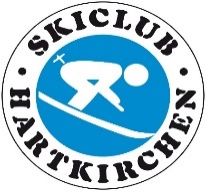 Samstag, 30.12.2023; Samstag, 06.01. und Sonntag, 07.01.2024 für Anfänger und Fortgeschrittene(nur für Mitglieder des DJK-SV Hartkirchen)Kursgebühr (beinhaltet Busfahrt, Mittagessen) ist für Gesamtskikurs (3 Tage) zu entrichten! Kosten für Liftkarten sind nicht enthalten! ___________________    _______________   ____________  __________________   ___________Name                                                     Vorname                                 Geb.-Datum                 Skikurse / Können                          Liftkarte ___________________    _______________   ____________  __________________   ___________Name                                                     Vorname                                 Geb.-Datum                 Skikurse / Können / Mitfahrer     Liftkarte___________________    _______________   ____________  __________________   ___________Name                                                     Vorname                                 Geb.-Datum                 Skikurse / Können /Mitfahrer      Liftkarte___________________    _______________   ____________  __________________   ___________Name                                                     Vorname                                 Geb.-Datum                 Skikurse / Können / Mitfahrer     Liftkarte___________________    _______________   ____________  __________________   ___________Name                                                     Vorname                                 Geb.-Datum                 Skikurse / Können / Mitfahrer     LiftkarteMit der Teilnahme am Skikurs gelten die Haftungshinweise des DJK-SV Hartkirchen / SPARTE SKI als verstanden und automatisch als akzeptiert. Nähere Informationen erhalten Sie beim Spartenleiter, Herrn Günther Lippe, Tel. 0175/9838720 oder per Mail an skiclub-hartkirchen@web.de.Mit der Unterzeichnung dieser Anmeldung bin ich mit dem Bankeinzug der anfallenden Gebühren/ Kosten vom angegebenen Beitragskonto einverstanden. Von den _____________________________                                        ___________________________________Ort, Datum                                                                                                                           Unterschrift/en des/r Erziehungsberechtigten